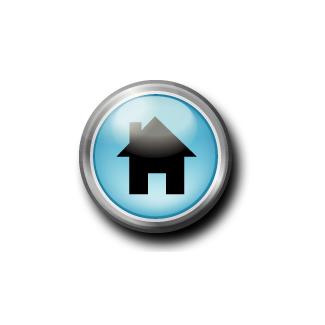 Lee-Harnett County Regional Housing CommitteeNC Balance of State Continuum of CareJohnston-Lee-Harnett Community Action, Inc.225 S. Steele Street, Sanford, N. C. 27330(919) 776-0746Wednesday, November 18, 2015 – 11:00 AMAgenda Welcome and Call to OrderIntroductionsApproval of Minutes – October Minutes BoS  Steering Committee Meeting UpdatesNC HMIS updateDiscuss Coordinated Assessment Report – Fredrika Cooke Harnett County Report – Tonya GrayLee County Rapid Re-housing Report – Tameika PrinceHarnett County Rapid Re-housing Report – Becky SurlesAnnouncements Next Meeting – December 16, 2015 at 11:00 a.m.               